Preču zīmes starptautiskās reģistrācijas pieteikumsPATENTU VALDEICitadeles iela 7/70, Rīga, LV-1010, Latvija	Preču zīmes pieteicējs	Preču zīmes pieteicējsPieteicēja adrese (iela, mājas Nr., pilsēta, pasta indekss, valsts, tālrunis)
(juridiskās personas norāda savu juridisko adresi, Latvijas fiziskās personas – deklarētās dzīvesvietas adresi, ārvalstu fiziskās personas – pastāvīgās dzīvesvietas adresi)Pieteicēja adrese (iela, mājas Nr., pilsēta, pasta indekss, valsts, tālrunis)
(juridiskās personas norāda savu juridisko adresi, Latvijas fiziskās personas – deklarētās dzīvesvietas adresi, ārvalstu fiziskās personas – pastāvīgās dzīvesvietas adresi)	Adrese sarakstei (ja atšķiras no pieteicēja adreses) (iela, mājas Nr., pilsēta, pasta indekss, valsts, tālrunis)	Adrese sarakstei (ja atšķiras no pieteicēja adreses) (iela, mājas Nr., pilsēta, pasta indekss, valsts, tālrunis)E-pasts:      	Turpmāko informāciju un dokumentus no Patentu valdes vēlos saņemt elektroniski uz norādīto e-pasta adresiE-pasts:      	Turpmāko informāciju un dokumentus no Patentu valdes vēlos saņemt elektroniski uz norādīto e-pasta adresi	Pārstāvis (vārds, adrese, tālrunis)	Pārstāvis (vārds, adrese, tālrunis)Preču zīme		vārdiska zīme		figurāla zīme		telpiska zīmeZīmes vārdiskā daļa:	     Preču zīme		vārdiska zīme		figurāla zīme		telpiska zīmeZīmes vārdiskā daļa:	      Zīmes atveidojums		Krāsaina zīme; krāsu salikuma apraksts		Krāsaina zīme; krāsu salikuma apraksts	Zīmes transliterācija (ja zīme nav rakstīta latīņu burtiem)	Zīmes transliterācija (ja zīme nav rakstīta latīņu burtiem)		Kolektīvā zīme		Kolektīvā zīmeVietējā reģistrācija (pieteikums), uz ko pamatojas starptautiskās reģistrācijas pieteikums	pieteikuma datums (DD.MM.GGGG)	     	pieteikuma Nr.	     	reģistrācijas datums (DD.MM.GGGG)	     	reģistrācijas Nr.	     Vietējā reģistrācija (pieteikums), uz ko pamatojas starptautiskās reģistrācijas pieteikums	pieteikuma datums (DD.MM.GGGG)	     	pieteikuma Nr.	     	reģistrācijas datums (DD.MM.GGGG)	     	reģistrācijas Nr.	     	Zīmes prioritāte (dati par pirmo pieteikumu Parīzes konvencijas 4. panta izpratnē)dokumenta Nr.     	valsts kods	  	datums (DD.MM.GGGG)	     	Zīmes prioritāte (dati par pirmo pieteikumu Parīzes konvencijas 4. panta izpratnē)dokumenta Nr.     	valsts kods	  	datums (DD.MM.GGGG)	     	Madrides Nolīguma, Madrides Protokola dalībvalstis, kurās preču zīmei paredzēts iegūt aizsardzību	Madrides Nolīguma, Madrides Protokola dalībvalstis, kurās preču zīmei paredzēts iegūt aizsardzībuJa pieteikums ir attiecināts uz Eiropas Savienību kopumā, tad pirmā saziņas valoda ir angļu, un ir jāizvēlas otra saziņas valoda: franču, vācu, itāļu vai spāņu (lūdzam to norādīt šeit:   ).Ja pieteikums ir attiecināts uz Eiropas Savienību kopumā, tad pirmā saziņas valoda ir angļu, un ir jāizvēlas otra saziņas valoda: franču, vācu, itāļu vai spāņu (lūdzam to norādīt šeit:   ).Maksas Pasaules Intelektuālā īpašuma organizācijai (WIPO) (iesakām izmantot maksu kalkulatoru http://www.wipo.int/madrid/en/fees/calculator.jsp)Maksas Pasaules Intelektuālā īpašuma organizācijai (WIPO) (iesakām izmantot maksu kalkulatoru http://www.wipo.int/madrid/en/fees/calculator.jsp)Maksa WIPO (CHF)      Maksa WIPO (CHF)      	Preču un pakalpojumu saraksts angļu vai franču valodāList of goods and services in English(annex to the application for the International registration of Trade Mark M         or Trade Mark application M-  -    )Produits et services(feuille annexée au demande d'enregistrement international de marque M        )	Preču un pakalpojumu saraksts angļu vai franču valodāList of goods and services in English(annex to the application for the International registration of Trade Mark M         or Trade Mark application M-  -    )Produits et services(feuille annexée au demande d'enregistrement international de marque M        )	Preču un pakalpojumu saraksts angļu vai franču valodāList of goods and services in English(annex to the application for the International registration of Trade Mark M         or Trade Mark application M-  -    )Produits et services(feuille annexée au demande d'enregistrement international de marque M        )clasesgoods and services
produits et servicesgoods and services
produits et servicesSamaksas veids:	ar atvilkumu no konta Nr.      	ar iemaksu WIPO kontā	(IBAN): CH51 0483 5048 7080 8100 0; Banka: Credit Suisse,
		CH-1211, Geneva 70; SWIFT: CRESCHZZ80APersona, kas maksā      Samaksas veids:	ar atvilkumu no konta Nr.      	ar iemaksu WIPO kontā	(IBAN): CH51 0483 5048 7080 8100 0; Banka: Credit Suisse,
		CH-1211, Geneva 70; SWIFT: CRESCHZZ80APersona, kas maksā      Samaksas veids:	ar atvilkumu no konta Nr.      	ar iemaksu WIPO kontā	(IBAN): CH51 0483 5048 7080 8100 0; Banka: Credit Suisse,
		CH-1211, Geneva 70; SWIFT: CRESCHZZ80APersona, kas maksā      Pielikumā:	starptautisko maksājumu dokuments	preču / pakalpojumu saraksts franču vai angļu valodā uz atsevišķas lapas	citi dokumenti (nosaukt):	     Pielikumā:	starptautisko maksājumu dokuments	preču / pakalpojumu saraksts franču vai angļu valodā uz atsevišķas lapas	citi dokumenti (nosaukt):	     Pielikumā:	starptautisko maksājumu dokuments	preču / pakalpojumu saraksts franču vai angļu valodā uz atsevišķas lapas	citi dokumenti (nosaukt):	     Zīmes īpašnieka/pārstāvja parakstsAizpildīšanas datums (DD.MM.GGGG)	     Zīmes īpašnieka/pārstāvja parakstsAizpildīšanas datums (DD.MM.GGGG)	     vārds, uzvārds, amats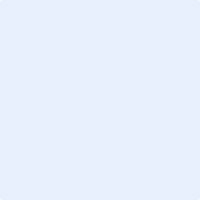 